4-H Veterinary ScienceAward of Excellence  Presented to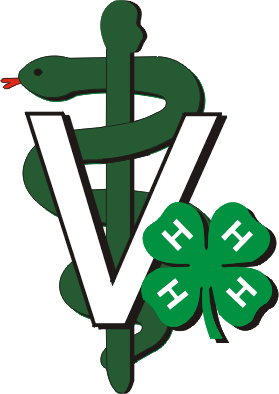 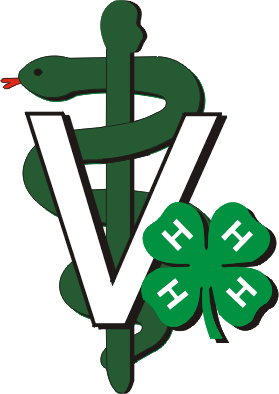 